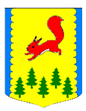 КРАСНОЯРСКИЙ КРАЙПИРОВСКИЙ МУНИЦИПАЛЬНЫЙ ОКРУГПИРОВСКИЙ ОКРУЖНОЙ СОВЕТ ДЕПУТАТОВРЕШЕНИЕ	В соответствии со статьей 7 Закона Красноярского края от 05.12.2019 №8-3414 «О краевом бюджете на 2020 год и плановый период 2021-2022 годов», постановлением Совета администрации Красноярского края от 29.12.2007 №512-п «О нормативах формирования расходов на оплату труда депутатов, выборных должностных лиц местного самоуправления, осуществляющих свои полномочия на постоянной основе, лиц, замещающих иные муниципальные должности, и муниципальных служащих», законом Красноярского края от 05.12.2019 №8-3431 «Об объединении всех поседений, входящих в состав Пировского района Красноярского края, и наделении вновь образованного муниципального образования статусом муниципального округа», пунктом 14 Положения об оплате труда муниципальных служащих, утвержденного решением Пировского районного Совета депутатов от 27.11.2007 №32-141р,   Пировский окружной Совет депутатов РЕШИЛ:1. Проиндексировать (увеличить) с 01.10.2020 года на 3 процента размеры денежного вознаграждения лиц, замещающих муниципальные должности Глав сельсоветов и муниципальных служащих сельсоветов.	2. Внести в решение Кетского сельского Совета депутатов от 24.04.2008 №2-9 «О формировании расходов на оплату труда депутатов, выборных должностных лиц местного самоуправления, осуществляющих свои полномочия на постоянной основе и муниципальных служащих Кетского сельсовета» следующие изменения:1.1. Приложение №1 к решению изложить в следующей редакции:Приложение №1 к решению Кетского сельского Совета депутатов от 24.04.2008 №2-9 Значения размеров должностных окладов муниципальных служащих1.2. В Приложении №3 к решению пункт 3 изложить в следующей редакции:«3. Размер денежного вознаграждения – Главы Кетского сельсовета составляет 18802 рублей в месяц».3. Внести в решение Кириковского сельского Совета депутатов от 29.12.2016 №11-23 «Об утверждении Положения об оплате труда муниципальных служащих Кириковского сельсовета Пировского района» следующие изменения:1.1.В приложении к решению таблицу «Значения размеров должностных окладов муниципальных служащих» изложить в следующей редакции:4. Внести в решение Кириковского сельского Совета депутатов от 29.12.2016 №11-24 «О формировании расходов на оплату труда депутатов, выборных должностных лиц местного самоуправления, осуществляющих свои полномочия на постоянной основе и муниципальных служащих Кириковского сельсовета» следующее изменение:1.1.В приложении №2 к решению таблицу «Размер оплаты труда выборных должностных лиц» изложить в следующей редакции:	5. Внести в решение Бушуйского сельского Совета депутатов от 20.01.2017 №21-46р «Об утверждении Положения об оплате труда выборных должностных лиц местного самоуправления, осуществляющих свои полномочия на постоянной основе и муниципальных служащих Бушуйского сельсовета Пировского района Красноярского края» следующие изменения:	1.1. Приложение №1 и №2 к решению изложить в следующей редакции:Размеры денежного вознаграждения и ежемесячного денежного поощрения лиц, замещающих муниципальные должности(рублей в месяц)Размеры должностных окладов муниципальных служащих (рублей в месяц)	6. Внести в решение Солоухинского сельского Совета депутатов Пировского района от 18.05.2017 №4-14р «Об утверждении Положения о размере и условиях оплаты труда депутатов, выборных должностных лиц местного самоуправления, осуществляющих свои полномочия на постоянной основе, и муниципальных служащих Солоухинского сельсовета Пировского района» следующие изменения:	1.1. Приложения №1 и №2 к решению изложить в следующей редакции:Приложение №1 к решению Солоухинского сельского Совета депутатов от 18.05.2017 №4-14рРазмер оплаты труда выборных должностных лицПриложение №2 к решению Солоухинского сельского Совета депутатов от 18.05.2017 №4-14р Значения размеров должностных окладов муниципальных служащих	7. Внести в решение Пировского сельского Совета депутатов от 28.03.2008 №7-9р «О формировании расходов на оплату труда депутатов, выборных должностных лиц местного самоуправления, осуществляющих свои полномочия на постоянной основе, и муниципальных служащих Пировского сельсовета» следующие изменения:	1.1.Приложение 1 к решению изложить в следующей редакции:Приложение 1 к решению Пировского сельского Совета депутатов                                                                                           от 28.03.2008г №7-9р                            Размеры оплаты труда выборных должностных лиц	1.Установить, что размеры оплаты труда выборных должностных лиц состоят из размеров денежного вознаграждения и размеров ежемесячного денежного поощрения.	2.Размеры денежного вознаграждения выборных должностных лиц устанавливаются в следующих размерах:«	8. Внести в решение Пировского сельского Совета депутатов от 06.08.2012 №22-96р «Об утверждении Положения об оплате труда муниципальных служащих Пировского сельсовета» следующие изменения:1.1.Приложение №1 к решению изложить в следующей редакции:	                                                                                                               «							Приложение №1 к решению Пировского сельского Совета депутатов от 06.08.2012 №22-96р Значения размеров должностных окладов муниципальных служащих»	9. Внести в решение Икшурминского сельского Совета депутатов от 17.03.2008 №20-84р «О Положении об оплате труда муниципальных служащих Икшурминского сельсовета» следующие изменения:	1.1.Приложение №1 к решению изложить в следующей редакции:	«Приложение № 1 к решению Икшурминского сельского Совета депутатов от 17.03.2008 №20-84р»Значения размеров должностных окладов муниципальных служащих»	10. Внести в решение Икшурминского сельского Совета депутатов от 17.03.2008 №20-86р «О формировании расходов на оплату труда депутатов, выборных должностных лиц местного самоуправления, осуществляющих свои полномочия на постоянной основе и муниципальных служащих» следующие изменения:	1.1. В Приложении 2 к решению в графе второй таблицы число «18254» заменить числом «18802».	11. Внести в решение Комаровского сельского Совета депутатов от 15.09.2017 №25-54р «Об утверждении Положения о размере и условиях оплаты труда депутатов, выборных должностных лиц местного самоуправления, осуществляющих свои полномочия на постоянной основе, и муниципальных служащих Комаровского сельсовета Пировского района» следующие изменения:	1.1. Пункт 2 статьи 2 Положения изложить в следующей редакции:«		1.2. Таблицу статьи 4 изложить в следующей редакции:«».	12. Внести в решение Троицкого сельского Совета депутатов от 25.10.2013 №35-100-р «О формировании расходов на оплату труда выборных должностных лиц местного самоуправления, осуществляющих свои полномочия на постоянной основе и муниципальных служащих администрации Троицкого сельсовета» следующие изменения:	1.1.В Приложении №2 в таблице число «18254» заменить числом «18802».	13.Внести в решение Троицкого сельского Совета депутатов от 25.10.2013 №35-99-р «О Положении об оплате труда муниципальных служащих» следующие изменения:	1.1.Приложение №1 к решению изложить в следующей редакции:«	14.Внести в решение Чайдинского сельского Совета депутатов от 10.07.2013 №23-3р «О Положении об оплате труда муниципальных служащих Чайдинского сельсовета» следующее изменение:	1.1.Статью 4 изложить в следующей редакции:«Статья 4. Значения размеров должностных окладов муниципальных служащих15. Внести в решение Чайдинского сельского Совета депутатов от 04.02.2008 №27-1 «О формировании расходов на оплату труда выборных должностных лиц местного самоуправления, осуществляемых свои полномочия на постоянной основе и муниципальных служащих Чайдинского сельсовета» следующие изменения.1.1.В Приложении №1 к решению пункт 2 изложить в следующей редакции:«2. Размеры денежного вознаграждения выборных должностных лиц местного самоуправления устанавливаются в следующих размерах:	16. Решение вступает в силу с момента официального опубликования в газете «Заря», но не ранее 01 октября 2020 года и распространяется на территорию Пировского муниципального округа.29.09.2020с. Пировское№ 2-7рО внесении изменений в муниципальные правовые акты представительных органов сельских поселенийНаименование должностиРазмер должностного оклада, руб в месяцГлавный бухгалтер4701Ведущий специалист4701Специалист 1 категории4235Наименование должностиРазмер должностного оклада, руб в месяцВедущий специалист4701Специалист 1 категории4235Наименование должностиРазмер денежного вознаграждения, руб. в месяцГлава Кириковского сельсовета18802Приложение №1 к решению Бушуйского сельского Совета депутатов от 20.01.2017 №21-46р Наименование   
должности Размер денежного вознаграждения, руб. в месяцГлава Бушуйского сельсовета18802Приложение №2 к решению Бушуйского сельского Совета депутатов от 20.01.2017 №21-46р Наименование должностиРазмер должностного оклада, руб.в месяцБухгалтер                  4235Специалист 1-й категории 4235Наименование должностиРазмер денежного вознаграждения. руб. в месяцГлава Солоухинского сельсовета18802Наименование должностиРазмер должностного оклада, руб.в месяцГлавный бухгалтер 4701Специалист 1 категории4235Специалист 2 категории3479Наименование должностиРазмеры ежемесячного денежного вознаграждения выборных должностных лиц, руб. в месяцГлава Пировского сельсовета18 802 Наименование должностейРазмер должностного оклада, руб. в месяцЗаместитель главы Пировского сельсовета5195Главный специалист4871Главный бухгалтер4701Специалист 2-й категории3479Наименование должностиРазмер должностного оклада, руб.в месяцГлавный бухгалтер4701Главный специалист4871Наименование должностиРазмеры ежемесячного денежного вознаграждения выборных должностных лиц, руб. в месяцГлава Комаровского сельсовета18 802 Наименование Размер должностного оклада, руб.в месяцГлавный бухгалтер4701Специалист 1 категории4235Приложение №1 к решению Троицкого сельского Совета депутатов от 25.10.2013 №35-99-рНаименование    
должностиРазмер должностного оклада, руб. в месяцЗаместитель главы администрации5195Главный бухгалтер4701Бухгалтер4235Наименования должностиРазмер должностного оклада, рублей в месяцСпециалист 1 категории4235Наименования должности Размер денежного вознаграждения выборных должностных лицГлава Чайдинского сельсовета 18802Председатель Пировского окружного Совета депутатов ____________ Г.И. Костыгина     Исполняющий полномочия Главы      Пировского района     _______________ С.С. Ивченко